 « بسمه تعالي»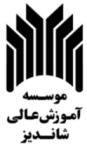 هيأت اجرايي جذب 		موسسه آموزش عالی شاندیز		1- مشخصات متقاضي:	2- سوابق تحصيلات دانشگاهي: خواهشمند است عنوان دقيق واحدهاي دانشگاهي را قيد فرمائيد.3-سوابق آموزشي: (چنانچه در دانشگاهها يا مؤسسات آموزش عالي و پژوهشي سابقه تدريس داريد در جدول ذيل مرقوم فرمائيد.)	4- سوابق پژوهشي: (چنانچه در دانشگاهها يا مؤسسات آموزش عالي و پژوهشي سابقه پژوهش داريد در جدول ذيل مرقوم فرمائيد.)	5- سوابق اشتغال متقاضي: 	6- معرفان علمي: مشخصات سه نفر از افرادي كه به لحاظ علمي شناخت جامعي از شما داشته باشند را در جدول ذيل مرقوم فرمائيد. 	7- معرفان عمومي: مشخصات پنح نفر از افرادي كه به لحاظ اخلاقي و مذهبي شناخت جامعي از شما داشته باشند را در جدول ذيل مرقوم فرمائيد. 	8- نشاني متقاضي:نام پدر: ....................................... شماره شناسنامه: ........................................ محل تولد: ............................ محل صدور: ............................. تاريخ تولد: ..........................  مذهب: ........................................ تابعيت: .......................................... وضعيت تأهل مجرد   متأهل   شماره كد ملي: .............................................................تلفن همراه: ............................................................  تلفن محل كار: ..................................................................... تلفن منزل: ....................................................................تلفن ديگري كه در مواقع ضروري بتوان با شما تماس گرفت. ......................................................................................................................................................................نشاني كامل محل سكونت: .............................................................................................................................................................................................................................وضعيت نظام وظيفه: خدمت كرده    معافيت تحصيلي      معافيت دائم        مشغول خدمت        تاريخ پايان خدمت  ......................................................مشخصات همسر:نام و نام خانوادگي: ...........................................................................  تابعيت: .................................... مذهب: ....................................  محل تولد: ....................................  مدرك تحصيلي: ............................................................. شغل: ...............................................................نشاني و تلفن محل كار همسر: ........................................................................................................................................................................................................................مقطع تحصيليرشتـهمعدلدانشگاه محل تحصيل كشورمحلتحصيلتاريخشروعتاريخ پايانکاردانیکارشناسیكارشناسي ارشددكتري رديفنامدانشگاهيامؤسسهآموزشي وپژوهشيعنواندرسهاييكه تدريسنمودهيامينمائيد.تاريـخ تاريـخ نشاني مؤسسه تلفــنرديفنامدانشگاهيامؤسسهآموزشي وپژوهشيعنواندرسهاييكه تدريسنمودهيامينمائيد.شروع پاياننشاني مؤسسه تلفــن12345رديفنامدانشگاهيامؤسسهآموزشي وپژوهشيعنوانپژوهشهاييكه نمودهيامينمائيد.تاريـخ تاريـخ نشاني پژوهشگاهتلفــنرديفنامدانشگاهيامؤسسهآموزشي وپژوهشيعنوانپژوهشهاييكه نمودهيامينمائيد.شروع پاياننشاني پژوهشگاهتلفــن12345رديفنام محلكار واحد سازمانينوعمسئوليتشهرستانتاريخ تاريخ نشـانـيتلفــنرديفنام محلكار واحد سازمانينوعمسئوليتشهرستانشروع پاياننشـانـيتلفــن123رديفنام و نام خانوادگي نوع رابطه و نحوه آشناييمدتآشناييشغل معرفنشاني محل كار يا سكونتتلفــن123رديفنام و نام خانوادگي نوع رابطه و نحوه آشناييمدتآشناييشغل معرفنشاني محل كار يا سكونتتلفــن1234نشاني كامل پستي كدپستي تلفن ثابت و همراهمحل سكونت فعلي:محل سكونت قبلي:محل كار:پست الكترونيكي:_____________------------------------اينجانب                                                         با صحت و دقت به سؤالات اين پرسشنامه پاسخ گفته و نسبت به آن خود را مسئول و متعهد ميدانم. ضمناً تمامي مدارك خواسته شده ذیل را همراه با اين پرسشنامه ارسال مينمايم. چنانچه به دليل نقص مدارك پرونده اينجانب بلااقدام بماند، مسئوليت آن بر عهده اينجانب ميباشد و هيأت اجرايي جذب آن موسسه در اين باره هيچگونه مسئوليتي ندارد.تذكر مهم: خواهشمند است قبل از تكميل اين فرم آن را به دقت مطالعه فرمائيد.لطفاً پرسشنامه را به طور كامل و خوانا تايپ شده و تكميل نمائيد.تصوير پرسشنامه تكميل شده پذيرفته نميشود.نوشتن تاريخ تقاضا ضروريست، لطفاً فراموش نفرمائيد.تصویر تمام صفحات شناسنامه، کارت ملی، نظام وظیفه (در صورت تاهل تصویر شناسنامه و کارت ملی همسر)تصویر مدارک کارشناسی، ارشد و دکتریتصویر ریزنمرات کارشناسی، ارشد و دکتریگواهی تدریسگواهی ارزشیابیتصویر صفحه اول دفترچه بیمه در صورت استخدام تصویر حکم کارگزینی3 قطعه عکس                                                                                                                                                  امضاء و تاريخ تقاضا:               